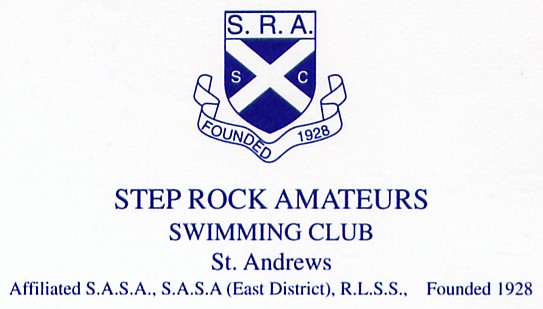 MINUTES OF ANNUAL GENERAL MEETING Sunday 15th November 2020 at 6pm via Zoom1,ApologiesDave McGregorMay McGregor Caroline McGregorRoss AinslieHazel SturrockAlison Rintoul Jane PettegreeMark KeracherEwen Sparks2.Minutes of last AGM held on 3rd November 2019, were proposed by Gail Miller and seconded by Ian MacFarlane.3.Welcome & President’s Remarks (Steph Gilbert)  Good evening everyone and thank you for coming along to our AGM and Awards Ceremony.  Things are a little different this year but as always, we will make it work.Although our 92nd year has perhaps not been quite as full on swimming wise as in previous years, but it has nonetheless been a very busy and challenging one.   I look forward to hearing about all the swimmer successes in the coaches’ reports shortly, but I feel I should give a special mention to Kirsten Geary and the Open Water Squad.  Besides the club champs there has not be many opportunities for medals and awards to be handed out but Kirsten did manage to scoop the award for the East  Fife Sports Council award for  Coach of the year, this was on the back of a very success year for the open water squad.   Not only did Kirsten win the Coach of the Year, The Open Water squad were runners up in the team of the year.   Well done to you all.Fund raising and sponsorship was always going to be challenging, this year more than most.  But I would like to thank Henderson Black & Co for sponsoring the bugs again this year and to Dover Fueling Solutions for their donation towards the club to help with all things Covid! A special thank must go out to Gayle and her team of bag packers for raising a whopping £1533 from our Morrisons bag pack back in December. Well done team. Way back in March, and in the nick of time before the dreaded Covid hit, we held a highly successful Club Championships, with no fewer than 20  new club records being set. There are so many people who put in a huge amount of work to make the day run like clockwork, but I must give a special thanks to David McCallum, David Sharratt, Susanne Lumsden, Sharon Hedley, Ross Ainslie, Linsey Wilson and Lorna Marroney and to all those who carry out technical official duties on the day. By the end of March, the pools were closed, and swimming was cancelled.  Now I would like to say at this point I was starting to think that this job was not going to be quite as easy as Eric had sold to me.  Joking aside, 5 months passed before we were back in the pool.  And to be honest at one point I did wonder if we were ever going to get back.  The prospect of what we needed to get done to get our swimmers in the pool hit me hard.  But along came my 2 saviours.  Neale Laker was saviour number 1, he helped me put a lot of the information that was being thrown at me into perspective and me break it down to manageable (for me at least) pieces,  I have to say without his help and calming influence I think I may have run a mile.  Step in Saviour number 2.  Now saviours come in all shapes and sizes and this one although small is a force to be reckoned with.  Sharon stepped in to take the lead roll of Covid Liaison Manager. Between us we managed to cover all the training sessions and get up to speed on what we need to get done to get the swimmers back in the pool with safety being our priority.  So a massive thank you to both Sharon and Neale.With he help and support of the committee and the coaching team we agreed on the best way to get the kids back in to the pool, Jon our membership secretary got Spond up and running to help with track and trace, Kirsten got the questionnaires done so we knew all our swimmers and volunteers were fit and well enough to back in the pool, Alison got all the communications out to everyone that needed it and Kirsty made sure form a well being perspective we were covered and  the coaches were set and ready to go.Phase 1 was a huge success with our Senior squad being first to get back in the pool and they were delighted to be back as were the coaches. The new Intermediate squad and the Junior squad were next back in the pool, and this went just as well with everyone knowing what was expected and they delivered.Phase 2 saw out older learn to swim children return to say the took the new norm like ducks to water was an understatement.  Every single swimmer that has returned has had a huge smile on their face. One comment that we received was “I have found my love of swimming again” that sealed it for me we had done a good job!Proud is not a strong enough word to explain how I felt.Proud of our swimmers for turning up and adapting to the new norm and giving their very best.Proud of the coaching team for all the hard work put in to get the kids built back up to be the best they can be.Proud of the parents that stepped up to help us when we needed Covid Officers to help with the return and lastly proud of your committee their support and commitment to the club.Phase 3 has been a bit more challenging and although we still have no start date yet for the baby pool returning we are delighted that the children from our under 8 learn to swim (excluding the baby pool) will be returning on the 24th of November.Don’t worry I am getting the end of this long-winded speech,Although this has been an extremely challenging year it has also been very rewarding for me as a president. I’m so proud of our club. We are run solely by volunteers and with out their support our club would not exist.My family and I have been part of this club for almost 10 years, but this year has really opened my eyes to the hard work that goes in to managing a club like ours.  We always need volunteers so please step forward and offer help, you club needs you.Ok I am going to wrap up by saying a few words of thanks,I would like to thank all our convenors and especially those that are stepping down from their duties for their dedicated support. So, thanks.• To Ellis for managing the club’s finances• To Alison and Claire for typing up minutes and dealing with all the correspondence• To Jon for the thankless task of maintaining the membership list• To Susanne for organising the technical officials for the galas and dealing with other technical matters, never mind the planning for the club champs!• To Kirsty for looking after the wellbeing of our swimmers and to be there to give me support and guidance when it was needed• To Claire for maintaining our webpages• To Amy for doing the press reports and taking care of the bugs• To Sophie for supporting me this year in her role as VP• To Gayle for organising the fund-raising events• To Linsey and Lorna for taking care of the trophies. Thank you to our head coaches Sharon and Ian, you support, advice and experience have helped me so much in my role as president and for that I am truly grateful.To the parents and the swimmers thank you for your patience and support over the past year the swimmers amaze me on a weekly basis, and I think you are all awesome.And final the coaches, you guys turn up to every session to encourage, motivate and teach our children to the best they can be and I’m sure I speak for everyone in the club when I say thank you.And finally, thanks to Eric although you have left the club you have been on hand numerous times to help me with a query or question when you could have told me to get lost. Thank youHopefully, I have not left anyone out.  Thank you4.Treasurer’s Report Treasurer’s Report 2019-2020A.	Annual Statement of accountsBalance sheet shown on next pageCentenary Account £1010.19Savings Account £10,489.20Current Account Balance 01-10-2019 £11,539.49                               Balance 30-09-2020 £13,580.28                               Surplus for year.       £2040.79B.	Membership Fee2019-20 All swimmers no membership fee2020-21 LTS no membership feeAll other swimmers £15 membership feeC.	Budget ProposalShown on next page next to balance sheetD.	Monthly swim feesProposed new monthly feesUp to 1hr-£201 to 4hr £254hr plus-£30	EJ advised Pool hire next year will be about £2000 per month, a lot of money when we have less swimmers. We may make a loss next year.Still very important to get our swimmers swimming back in the pool.SH advised that this is a standing order each month based on average costs so we still pay when pool closed for 2 weeks over Christmas.No objections raised but some points listed in AOB – Step Rock are pretty much the cheapest club in Scotland.Proposer Jon MacDougall BagnallSeconder Kirsten Geary			5.Coaches’ Reports a.Learn to Swim Report (Kirsten Geary)Learn to swim (LTS) remains the bedrock of Step Rock, providing our youngest swimmers the chance to develop water confidence and good aquatic skills, which in turn gives them the foundations to go on to either recreational or competitive swimming. The club are therefore very pleased that after all this time away from the pool, the majority of our youngest swimmers will return on the 24th November.OVERVIEW: We had a really positive start to the year with regular attendance from 64 children in our Thursday LTS swim session. Guided by a great team of LTS coaches (David McCallum, Laura McInnes, Emily Malcomson, Orla Suttie, Bernat Tortajada, Caroline Wallard, Sally Crumplin, and Catriona Harris), the LTS swimmers showed good progress and many went on to take part in competitive swimming for the first time. The Cupar friendly which takes place at the end of November provided the opportunity for many of our swimmers to compete for the first time. As always, the team spirit was fantastic and the swimming chaotic!The club champs saw a record 40 of our youngest swimmers take part in the Beginner’s Cup, another opportunity for many to experience their first competitive swim in a relatively informal atmosphere. Many of our youngest swimmers also took to the bigger stage of Michael Woods, Glenrothes where they competed in the Novice Leagues. A slightly more daunting experience for some, the Step Rock Novice Teams nevertheless rose to the challenge, many of them swimming strokes which they were unfamiliar with, but still giving it their all. As always, the thing which stands out the most is the great team spirit of our swimmers which is evident from their very earliest events.LOOKING FORWARDSeveral of our LTS swimmers have progressed to the Junior Squad and have been training with them since the return to the pool on the 1st October. Since the 13th October, our LTS swimmers over the age of eight have been invited to attend the Tuesday evening LTS session with coaches David McCallum, Emily Malcolmson, Caroline Wallard and Steph Gilbert. Despite having to take on board lots of new procedures, the swimmers are all doing brilliantly. The club is really pleased to be able to welcome back the majority of our under eight swimmers on the 24th November. The returning swimmers will join the Tuesday night session, taking our LTS numbers back up to 50 swimmers. Unfortunately, the babypool at East Sands remains closed and due to COVID guidelines restricting any face to face teaching, the club is not in the position to offer any lessons to our babypool swimmers. We would encourage the parents of those swimmers to continue to take your children swimming as much as possible to maintain their water confidence and hopefully we will see them back in the main pool before too long.  A special thank you goes to Catriona Harris who has been teaching in the babypool for the last couple of years. Catriona, along with helper Lucy McCallum, has been a great asset to the club and played a fundamental role in teaching our youngest club swimmers. Thank you to all the learn to swim coaches for their on-going support. B and C. Junior and Senior Squad Reports (Sharon Hedley & Ian Macfarlane)As you can imagine, the squad reports are somewhat different this year, with competitive swimming coming to an abrupt halt in March, leaving six swimmers due to represent the club at the Scottish Nationals Age Group Championships (SNAGs) sadly high and dry… a shame after all the effort they’d put in over the season to achieve the qualifying times to get there, either as part of a relay team (Finch and Rowan Geary), or as individuals (Isla Thoms, Anna Suttie, Sam Coull and Fraser Stewart).Lockdown and the resulting pool closure have given us a much-needed chance to re-evaluate the club squad structure. When squads returned in late September, it was as Junior, Inter and Senior squads, rather than the two squads we’d had previously. Apart from inevitable changes in session times due to the ongoing Covid situation, the Junior squad remains pretty much as before – with members of the squad coming in after reaching the end of our Learn-to-Swim programme, and potentially staying in this squad up till about age 11 or 12. The Inter and Senior Squads are primarily comprised of swimmers of High School age and above, with the Inter Squad retaining a coach-per-lane set-up as for the Junior Squad, more readily accommodating specific stroke and individual skill development.Training for all squads resumed at an easy to moderate level, and the lack of a competition schedule has given swimmers a chance to focus on technical improvements rather than worrying about times and race fitness. It has been really pleasing to see the improvements made in the 6-7 weeks since these swimmers returned to the pool, especially given the wide range of different fitness levels that they returned with.  Going forward, we hope to pursue more in-club opportunities within training sessions, with the emphasis on fun, but of course, with meaningful training purpose behind the fun. Virtual galas are being organised both nationally and at District level, whereby clubs conduct time trials, and submit results for national “leader boards” in certain events. However, the appetite at Step Rock currently seems quite low for this type of competition, so we have no current plans to participate. Of course, we can always review that if things change.So… back to galas – real ones. In the dim and distant past of last November, the Fife Schools Championships were held in Glenrothes. Across all age groups, Step Rock swimmers were prominent amongst the podium places, as follows: Oscar Geary (3rd, 25m backstroke); Corey Philip (1st) and Beinn Anderson (2nd, both 50m backstroke); Sanna Wright (3rd 25m breaststroke); Jamie McDonald (1st) and Jack Anderson (2nd, 25m breaststroke); Sam Coull (1st) and Finch Geary (2nd, 50m breaststroke); Ellie Wilson (1st, 25m butterfly); Ollie Taylor-Robertson (2nd) and Jamie McDonald (3rd, 25m butterfly); Sam Coull (1st) and Finch Geary (2nd, 50m butterfly); Ellie Wilson (1st, 25m freestyle); Ollie Taylor-Robertson (1st 25m freestyle); Kaitlyn Lumsden (3rd, 50m freestyle); Corey Philip (1st, 50m freestyle); Anna Hedley and Russell Laker (both 3rd, 100m backstroke); Anna Suttie (2nd, 200 freestyle); Fraser Stewart (3rd, 200 backstroke); Isla Thoms (1st, 100 butterfly); Davie de Wolff (3rd, 100 butterfly); Anna Suttie (1st, 100 freestyle); Fraser Stewart (3rd, 100 freestyle); Isla Thoms (3rd, 200m IM); Anna Hedley (1st, 400m freestyle); Daniel Wilson (2nd, 400m freestyle). Well done to those swimmers and indeed to all those who represented their schools in this event - it was great to see. A few of these swimmers’ performances enabled them to go on a represent their schools in the Scottish Schools Finals in January this year at Tollcross, where Finch and Sam both qualified for the 50m breaststroke final, Sam finishing in that most agonising position of 4th to just miss out on a medal. Corey had, by then, just transferred club colours to Dundee City Aquatics, but we were nonetheless delighted to see him take the win in the 50m backstroke, beating Stefan Krawiec’s Scottish National Age Group record in the process. Usually held in early September, last year the Geordie Wotherspoon and Fife Championships (the culmination of the Novice and Fife Leagues) were delayed until late November. Whilst Carnegie took both titles, we had some excellent individual performances, with the following swimmers taking gold in their events: James Wright (25m backstroke); Sam Jaffray (50m backstroke); Jack Anderson (25m breaststroke); Jamie McDonald (50m breaststroke); Ollie Taylor-Roberston (25m butterfly); Oscar Geary (25m freestyle) and Archie Suttie (50m freestyle). Both of our boys’ teams won their relays too – a great effort. The Fife Championships were run as two sessions: with HDW 100m IMs and 50m sprint heats, and then a sprint finals session. A fantastic race in the boys 11 & U 100m IM saw Step Rock’s Corey, Sam and Finch take all three top spots. Emmy and Ellie took 2nd and 3rd in the girls’ race – a precursor of their sprint success where Emmy took gold in the 50m breaststroke and Ellie gold in 50m freestyle, both girls sprinting to podium places in other events too. Corey, Sam and Finch continued to battle it out for podium places in the sprints, Corey and Sam sharing all 4 titles between them. Ultimately then, it was the IM result that proved decisive as Corey pipped Sam to become Fife Champion. Angus McCallum nailed a magnificent backstroke swim, going sub-30 seconds for the first time in winning silver. A sub-29 50 butterfly was only good enough for bronze for Isaac Laker, underlining the quality of swimmers in the race. After breaking the magic 30s mark in the 50m freestyle only earlier in the month, Anna Suttie’s season ended up being peppered with them, and she pulled out another one to win a well-deserved silver in another high class field.At last year’s AGM, I was excited to report on a superb performance from our young relay swimmers, the 11/12 mixed relay team of Corey Philip, Sam Coull, Emmy Wallard and Ellie Wilson in winning gold in the 4x50 medley at the East District Age Group championships (EDAGs). This performance, along with individual ones from the same championships, set the expectation level high and our swimmers went on and had a fantastic further three rounds of EDAGs championships. Round 2 was the long-distance round in late November. Finch, Fraser, Corey and Sam all finished in top 8 positions, with Corey pipping Sam to silver in both the 400m freestyle and the 400m IM. Here, the mixed relay champions took to the blocks again, this time in the freestyle relay, winning bronze behind the teams from Warrender and Tranent. Mid-January saw Round 3 – the 200m events. Clearly the Christmas pool closure hadn’t done Sam any harm – returning home with an incredible four medals: gold in freestyle; silver in butterfly and backstroke; and bronze in breaststroke. Isla, Finch and Fraser all made finals or finished in the top 8 in the district. The last round gave the swimmers an opportunity to race long course at the Royal Commonwealth Pool. This year, we had 18 eligible swimmers, of whom 13 were able to take part in individual events and a further 2 made the journey to Edinburgh for relays. A big thank you to Maddy Wallard and Freya Hedley for doing that – an example of great team spirit that we’re always looking to promote at the club, even in what is essentially an individual sport. Thanks also to Beinn Anderson, who I believe had to forego another commitment to swim in his individual event, but did this especially to help his teammates out in the relay. I hope Beinn thought it was worth it – together with Archie Suttie, Finch and Sam, he scooped a silver medal in the 4x50 boys freestyle relay, an amazing team effort for a little club like ours. Fraser, Anna Suttie and Finch all made at least one final, whilst Sam not only became ED 200m IM champion, but also won silver medals 100m in backstroke, breaststroke and freestyle, and a bronze in butterfly. As usual, our swimmers also raced in club galas throughout the early part of the 2019/20 winter, as well as the first two rounds of the Novice and Fife Leagues. Perhaps one of the most memorable was the earlier-than-usual Glenrothes Spring Meet. The revised date had meant the qualifying window for SNAGs was still open, and as a result, some highly competitive races took place. Perhaps most pleasing in that regard was a resurgent Fraser Stewart, whose efforts both in and out of the pool were rewarded with big PBs across the board – and a notable scalp or two to boot.      Probably the highlight of the year is the Club Championships, which once again were impeccably run by our gala convenor David McCallum, to whom we are incredibly grateful. This year was no exception with, I believe, 101 swimmers, from our youngest competitor, Jemima Rees (aged 5) to our oldest, 21 year-old Jamie Ingledew. Races were as exciting as ever, and the large numbers of competitors meant that we trialled a new format, with ‘B’ finals in freestyle for a number of age groups. Club championship records tumbled throughout the heats and finals – with Ellie Wilson now the proud holder of all 5 records in the U12s, including Helene Oliver’s 50m breaststroke record which had been set in 1996. Fraser Stewart and Sam Coull now hold all U14 boys’ records between them, and the only Ladies or Gents record not broken this year was Matthew Charnley’s 200m IM from 2007. Superb swimming, and great to see the swimmers pushing each other on to such new heights.Despite this being a weirdly different year, then it doesn’t lessen the achievements of our swimmers. Over the closure period, we were delighted to learn that four of our swimmers had been invited onto the District Regional Programme, Finch and Sam retaining their places from last year, Fraser regaining his place 2018, and newly-eligible swimmer Ellie being invited onto the programme for the first time. Whilst the first two days have been Virtually-delivered, as unfortunately will be the fate of the third day, there will be a special fourth day scheduled in 2021 and we still live in hope that this will actually take place in a swimming pool. DRP selection for these swimmers is testament to their hard work and I hope they feel it’s been of some benefit, even if it’s been hard-going online at times.        Finally, on behalf of Ian, myself and all the swimmers, I’d like to thank our coaches, without whom none of this success would be possible. It’s a huge and voluntary team effort, and we really appreciate the many hours that you give. Thanks are also due to Steph Gilbert and her Committee, who support all that we coaches are trying to do, and especially Steph, in this peculiar year, as she’s worked tirelessly and selflessly behind the scenes to get most of our swimmers back into the pool. Because I’m pretty sure she won’t have mentioned it in her Open Water report, I’d like to add particular thanks and congratulations also to East Fife Sports Council’s coach of the year, Kirsten Geary, for her efforts with not only the Open Water crew but also our pool swimmers at all levels. A big thank you and farewell to two of our long-serving coaches who sadly have decided to (finally) retire from coaching – David Sharratt and Lorna Marroney. I believe they have clocked up over 40 years of teaching and coaching at Step Rock between them, and certainly leave big holes that will be hard to fill.  Lastly, thanks to the swimmers who make our job such a pleasure – we all love seeing you do so well and hopefully having some fun in the process. It has truly been marvellous seeing your enthusiasm for being back in the pool, even with no galas to look forward to. Thank you.D. Open Water - Report by Kirsten Geary Overview:As with the majority of aquatic disciplines, Open Water took a hit in 2020 and the entire open water season was cancelled before it even began. Despite the regular pool training that the Step Rock Open Water squad had kept up over the winter, and with a significant record of achievements in 2019 from which to build on, there was no opportunity for our swimmers to compete.  In spite of this, the squad still managed to pick up a very important award. They were announced as runners up in the Team of the Year category at the East Fife Sports Council awards, an award which covers all sports. A very well deserved accolade which recognises their superb achievement in open water swimming, it is particularly impressive to receive a team award in a sport which is fundamentally individual and a great testament to their team spirit and support for one another.In some ways, with the swimming pools closed, the discipline of open water could have potentially provided an opportunity for swimmers to maintain some form of training. However, with the additional risks associated with open water versus pool swimming, and to ensure the safety of all their members, Scottish Swimming published a set of very strict guidelines for formal open water training which unfortunately meant that the majority of small clubs including Step Rock were unable to meet the criteria to offer formal training.  Many of our squad swimmers did take it upon themselves to continue to train on an individual basis, for which they will no doubt be rewarded in 2021 when they are finally able to compete again. LOOKING FORWARD: Whilst there have been no details agreed for open water swimming in 2021, the hope is that the swimmers will be able to get back to competing at both a district and national level. The club continues to support their efforts through the Saturday distance session which provides our squad members with the opportunity to maintain a focus on the longer distances associated with the open water. In addition, a number of swimmers have committed to maintaining their individual open water training over the winter months which is a huge commitment and should be recognised as such. Thanks go to Damon Thoms who coaches alongside me at the Saturday session and Tom Hedley who is on stand by as a parent helper when we can safely resume the formal open water sessions.  For a relatively small club, the number of our swimmers who compete in the open water is very significant and they have achieved and will no doubt go on to achieve great things in the discipline. We all look forward to seeing many more successes in 2021 6.Election of Office Bearers, Committee Members 7.Presentation of Trophies/Awards a.Beginners Cup  Boys Beginners Cup – Rob Anderson Girls Beginners Cup – Eva Stewart b.Age Group Trophies Boys Under 10 Champion – James WrightGirls Under 10 Champion – Freya EdieBoys Under 12 Champion – Jamie McDonaldGirls Under 12 Champion – Ellie WilsonBoys Under 14 Champion – Fraser StewartGirls Under 14 Champion – Freya HedleyMens Open Champion – Isaac LakerLadies Open Champion – Anna Hedleyc. Club Championship RecordsClub Championship RecordsBackstrokeU12 Girls 50m Ellie Wilson 39.18U14 Boys 50m Fraser Stewart 34.15Open Gents 100m Angus McCallum 1:04.25Open Ladies 100m Isla Thoms 1:13.97Breaststroke U12 Girls 50m Ellie Wilson 43.27U14 Boys 50m Sam Coull 39.53Open Gents 100m David de Wolff 1:17.62 Open Ladies 100m Anna Suttie 1:24.15 ButterflyU12 Girls 25m Ellie Wilson 16.64 U14 Boys 50m Fraser Stewart 32.28Open Gents 100m Isaac Laker 1:04.77 Open Ladies 100m Anna Hedley 1:11.89 FreestyleU12 Girls 50m Ellie Wilson 32.91U14 Boys 50m Fraser Stewart 29.72U16 Girls 100m Anna Suttie 1:04.13Open Gents 100m Isaac Laker 1:00.97 Open Ladies 100m Anna Hedley 1:03.81Individual MedleyU12 Girls 100m Ellie Wilson 1:23.28U14 Boys 100m Fraser Stewart 1:14.00Open Ladies 200m Anna Hedley 2:38.34It has been decided due to the circumstances of this year not to award the Endeavor award.AOB Gary raised the issue of proposed swimming fee structure – seems unfair for swimmers swimming 1 hour pay more per hour than those swimming 4 or more per hours.General discussion from Steph, Sharon to explain the policy and stated that we are still cheapest swimming club in Scotland.Gary has said that historically you moved between squads based on age, now club controls it and majority of swimmers now have less hours for same price. We need to think through the unintended consequences of having such a pricing structure. We are selecting on performance rather than age.Sharon said we have done a really good job to get as many swimmers back into the pool – working with all the guidelines etc. GGary Anderson gave Beinn as an example – was offered 3 but 2 were on the same day so now has 2.5 hours per week, some of his peers swim 8.5 hours per week. Not everyone in the inter squad was offered more than 2 sessions.SH said some offered 2 or 3 based on ability and previous commitment to the club. Beinn has been offered more sessions in the past and has turned them down – our priority was to get swimmers back in the pool.Sharon asked for a positive solution.  We are in the position to offer certain children certain squads and certain swimming times.SG asked are there any other comments? NoneGail Millar said 1 child swimming 1.5 hours and 1 swimming 1.25 hours but her prices have increased.SG said that any children swimming 4 hours or more are now paying more, this is how the sessions ran previously. Confirmed by SH.SG would like to extend thanks to all the team members and for the dedication whoen over the years.Also to advise that kit is now available via the Macron website.Hopefully nexy yteat we wil be back to normal and can celebrate the AGM in the usual style.  Thanks to all members, coaches and committee. A small club run wholly by volunteers so thank you all.Office Office Bearer Continuing New Office Bearer Proposer  Seconder President Stephanie GilbertYesN/AVice President Sophie MifsudNo Jon McDougall BagnalClaire ThomsEllis JaffrayMinutes Secretary Vacant N/AClaire ThomsJon McDougall BagnallGayle EadieAsst Secretary Alison MillarYesN/AMembership Secretary Jon McDougal-BagnalYesN/AAssistant Mem Sec Vacant N/A Jonny SeeleyJon McDougall BagnallAlison MillerHead Coach Sharon HeadleyYesN/AHead CoachIan MacfarlaneYesN/ATechnicalCo-ordinator Susanne LumsdenNoVacantTreasurer Ellis JaffaryYesN/ALTS Co-ordinatorFi McDonald/Kirsten GearyYesN/ASocial Convener Gayle EdieYesN/ATrophies Convener Linsey Wilson/Lorna MarroneyNoClaire DoigGail EadieIan MacfarlaneKit Co-ordinator VacantNoGayle EdieBug Administrator Amy NivenYesN/AWellbeing Officer Kirsty CoullYesN/AWebsite Claire ThomsYesN/AOrdinary Members VacantDawn Pemberton Hislop and Gordon TorrieAlison MillerJon Macdougall BagnallPress Officer Amy NivenYesN/A